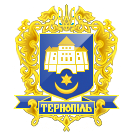 ТЕРНОПІЛЬСЬКА МІСЬКА РАДАПОСТІЙНА КОМІСІЯ З ПИТАНЬ містобудуванняПротокол засідання комісії №10від 22.07.2019 р.Всього членів комісії: 	(7) Паньків Н.М., Газилишин А.Б., Півторак С.Р., Редьква Н.М., Смакоуз Ю.Г., Штопко Ю.В., Шоломейчук Н.В.Присутні члени комісії: 	(6) Редьква Н.М., Штопко Ю.В., Смакоуз Ю.Г. Газилишин А.Б. ШоломейчукН.В.,Паньків Н.М.Відсутні члени комісії: 	(1) Півторак С.Р.Кворум є. Засідання комісії правочинне.На засідання комісії запрошені:Кібляр В.Л. – начальник відділу земельних ресурсів;Рудик О.В. - головний спеціаліст-інспектор відділу державного архітектурно-будівельного контролю;Бесага В.Й. - начальник управління містобудування, архітектури та кадастру – головний архітектор міста;Добрікова С.Є. - начальник управління організаційно-виконавчої роботи;Чорна Ю.О. – начальник організаційного відділу ради управління організаційно – виконавчої роботи;гр. Федченко О.В. -  представник гр.Федченко О.Є.гр. Берегуляк В.Р., гр. Гончаровська Г.Р. – представники гр. Гончаровського В.І.;гр.Гусак Н.Г. -  голова ОСББ «Київська 11Б»;гр. Чайка Л.М. -  голова ОСББ «Затишна Оселя 11»;гр. Голизова О.В.гр. Деркач І.І.Присутні з власної ініціативи:Торожнюк Р.В. – депутат міської ради;Болєщук П.М. – депутат міської ради;Балук Л.І. – депутат міської ради;Нагорнюк С.П. -  помічник-консультант депутата міської ради Паньків Н.М.;Головуюча – голова комісії Паньків Н.М.Слухали:	Про затвердження порядку денного засідання комісії відповідно до листа від 22.07.2019р. № 169/01-ІЮВиступив:	Балук Л.І. який запропонував доповнити порядок денний комісії питаннями:- Про затвердження проекту землеустрою щодо відведення земельної ділянки площею 0,0257га за адресою проспект Злуки,45а гр.Грищуку Р.С.- Про надання земельних ділянок в оренду гр. Неху Н.І.Виступила: Шоломейчук Н.В., яка запропонувала доповнити порядок денний комісії питанням:- Про надання дозволу на розроблення проекту землеустрою щодо відведення земельної ділянки площею до 0,0044га за адресою вул.Живова гр.Хоптій О.В.Виступив: Кібляр В.Л., який запропонував доповнити  порядок денний комісії питаннями:- Про затвердження проекту землеустрою щодо відведення земельної ділянки площею 0,0153га за адресою просп.С.Бандери, 80а ФО-П Редькві М.В.-  Про надання земельної ділянки площею 0,0008га за адресою проспект Степана Бандери гр.Редькві М.В.-Про затвердження проекту землеустрою щодо відведення земельної ділянки площею 0,0851га  за адресою вул.Піскова гр.Денисюк А.П.- Про надання дозволу на розроблення проектів землеустрою щодо відведення земельних ділянок за адресою вул.Новий Світ (гр.Антонік С.О. та інші)- Про надання дозволу на розроблення проекту землеустрою щодо відведення земельної ділянки площею до 0,0352га за адресою вул.Молодіжна гр.Фарині Н.Я- Про передачу безоплатно у власність земельної ділянки площею 0,10га за адресою вул.Новий Світ гр.Сеньківу С.М.- Про надання дозволу комунальному некомерційному підприємству «Міська комунальна лікарня №3» Тернопільської міської ради на складання проекту землеустрою щодо відведення земельної ділянки площею до 1,0500га для обслуговування лікарні за адресою вул.Стрілецька,11 с.Малашівці Зборівського району Тернопільської області, яка належить до Тернопільської територіальної громади-  Про затвердження проекту землеустрою щодо відведення земельної ділянки площею 0,0607га  за адресою вул.Глінки гр.Томан Л.М.- Про передачу безоплатно у власність земельної ділянки площею 0,0507га за адресою вул.Гайова,17 гр.Городецькому М.Я.Результати голосування за затвердження порядку денного в цілому, з врахуванням пропозицій депутатів та начальника відділу земельних ресурсів В.Л.Кібляра: За - 4, проти - 0, утримались - 0. (Смакоуз Ю.Г. та Шоломейчук Н.В. були відсутні під час голосування). Рішення прийнято. Вирішили:	Затвердити порядок денний комісії.Порядок денний засідання:Слухали: Лист відділу державного архітектурно-будівельного контролю №232/27 від 27.06.2019р. щодо перевірки законності виконання будівельних робіт за адресою вул.Микулинецька, 115, будинок 85.Доповідав:	Рудик О.В.Результати голосування: За - 4, проти-0, утримались-0. (Шоломейчук Н.В.,Смакоуз Ю.Г.  були відсутні під час голосування). Рішення прийнято.Вирішили:	Погодити звернення щодо перевірки законності виконання будівельних робіт за адресою вул. Микулинецька, 115, будинок 85. Рішення комісії №1 додається.Слухали: Про розгляд звернень гр. Федченко О.Є. від 04.06.2019 р. №117, від 04.06.2019 р. №118, від 12.07.2019 р., від 12.07.2019р. № 134, від 15.07.209р. щодо проекту рішення міської ради «Про скасування рішення Тернопільської міської ради від 05.04.2019р. №7/33/110».Виступили: Кібляр В.Л., Федченко О.В., Берегуляк В.Р., Гончаровська Г.РРезультати голосування: За - 4, проти-0, утримались-0. (Шоломейчук Н.В.,Смакоуз Ю.Г.  були відсутні під час голосування).Рішення прийнято.Вирішили:	Рекомендувати гр.Федченко О.Є. вирішити дане питання в судовому порядку.Рішення комісії №2 додається.Слухали: Заява Деркача І.І. від 27.06.2019 р. щодо участі на засіданні постійної комісії з питань містобудування.Доповідав: Деркач І.І.Результати голосування: За - 4, проти-0, утримались-0. (Шоломейчук Н.В., Смакоуз Ю.Г. були відсутні під час голосування). Рішення прийнято.Вирішили:	Рекомендувати гр. Деркачу І.І.  взяти участь у засіданні сесії Тернопільської міської ради.	 Рішення комісії №3 додається.Слухали: Заява голови ОСББ «Затишна Оселя 11» Чайки Л.М. від 15.07.2019 р. щодо участі на засіданні постійної комісії.Доповідали:	Гусак Н.Г.,Чайка Л.М. Результати голосування: За - 4, проти-0, утримались-0. (Шоломейчук Н.В., Смакоуз Ю.Г.  були відсутні під час голосування). Рішення прийнято.Вирішили:	Рекомендувати відділу земельних ресурсів не виносити на сесію проект рішення «Про затвердження проекту землеустрою щодо відведення земельної ділянки площею 0,1932га для обслуговування багатоквартирного житлового будинку за адресою вул.Київська,11Б ОСББ «Київська,11Б»» до вирішення спірних питань між ОСББ  «Затишна Оселя 11» ТА ОСББ «Київська 11Б». Рішення комісії №4 додається.Слухали:Про звернення гр. Голизової О.В. щодо розгляду проектів по благоустрою міста.Доповідала: Голизова О.В.Результати голосування: За - 5, проти-0, утримались-0. (Смакоуз Ю.Г. був відсутнім під час голосування). Рішення прийнято.Вирішили:	Рекомендувати гр. Голизовій О.В. взяти участь у засіданні сесії Тернопільської міської ради та представити проекти по благоустрою міста. Рішення комісії №5 додається.Слухали: Лист відділу земельних ресурсів №2492/25 від 19.06.2019р. на виконання доручення комісії від 22.05.2019р. №7.5. щодо вивчення звернення гр.Федченко О.Є.Доповідав:	Кібляр В.Л.Вирішили:	Лист відділу земельних ресурсів №2492/25 від 19.06.2019р. на виконання доручення комісії від 22.05.2019р. №7.5. щодо вивчення звернення гр.Федченко О.Є. взяти до відома. Рішення комісії №6 додається.Слухали:Доручення міського голови №07/03 від 03.07.2019 р. щодо упередження виникнення суспільних резонансів, захищаючи інтереси жителів міста Тернополя від можливих шахрайських схем щодо будівництва житлових будинків без дозвільних документів, що порушують чинне містобудівне законодавство України.Доповідав:	Кібляр В.Л.Вирішили:	Доручення міського голови №07/03 від 03.07.2019 р. щодо упередження виникнення суспільних резонансів, захищаючи інтереси жителів міста Тернополя від можливих шахрайських схем щодо будівництва житлових будинків без дозвільних документів, що порушують чинне містобудівне законодавство України взяти до відома.Рішення комісії №7 додається.Слухали: Рішення міської ради №7/35/211 від 06.06.2019р. «Протокольне доручення» щодо можливості скасування рішення міської ради від 05.06.2019р. №7/33/110.Доповідав:	Кібляр В.Л.Результати голосування: За - 5, проти-0, утримались-0. (Смакоуз Ю.Г. був відсутнім під час голосування). Рішення прийнято.Вирішили:	Рекомендувати заявнику вирішувати дане питання в судовому порядку. Рішення комісії №8 додається.Слухали: Витяг постійної комісії з питань бюджету та фінансів від 29.05.2019 р. №14.2. щодо заборони забудови парку ім. Т.Г. Шевченка.Інформувала: Паньків Н.М.Вирішили:	Витяг постійної комісії з питань бюджету та фінансів від 29.05.2019 р. №14.2. щодо заборони забудови парку ім. Т.Г. Шевченка взяти до відома. Рішення комісії №9 додається.Слухали:Про присвоєння назв вулиць в с.Глядки Тернопільської міської територіальної громадиДоповідав:	Бесага В.Й.Результати голосування за проект рішення: За - 6, проти-0, утримались-0. Рішення прийнято.Вирішили:	Рішення комісії №10 додається.Слухали.:Про затвердження проекту землеустрою щодо відведення земельної ділянки площею 0,0050га за адресою вул. Живова ФО-П Качуровській Г.І.Доповідав:	Кібляр В.Л.Результати голосування за проект рішення: За - 0, проти-0, утримались-6. Рішення не прийнято.Вирішили:	Рішення комісії №11 додається.Слухали: Про зняття з контролю рішень міської ради в частині наступних пунктів:1. Погодити зняття з контролю наступних пунктів:п 8. п.6 рішення міської ради від 22.02.2019 року № 7/32/196 «Відділу земельних ресурсів доопрацювати проект рішення «Про затвердження технічної документації із землеустрою щодо встановлення (відновлення) меж земельної ділянки в натурі (на місцевості) площею 1,05га для обслуговування багатоквартирного житлового будинку з вбудовано- прибудованими громадськими приміщеннями за адресою бульвар Д.Вишневецького,9 об’єднанню співвласників багатоквартирного будинку          «Вишневецького 9» та винести на розгляд чергової сесії міської ради».п 14.п.2 рішення міської ради від 21.04.2016 року № 7/7/158 «Створити комісію у складі представників депутатських фракцій Тернопільської міської ради, управління правового забезпечення, управління містобудування, архітектури та кадастру, відділу земельних ресурсів з метою вивчення вирішення у встановленому порядку питання компенсації товариству з обмеженою відповідальністю «Житло» земельної ділянки з рівноцінною грошовою оцінкою взамін земельної ділянки, зазначеної в пункті 1 даного рішення, та проведення на її місці робіт з благоустрою для створення облаштованого скверу з дитячим майданчиком».п. 15.п.3 рішення міської ради від 21.04.2016 року № 7/7/158 «Зобов’язати виконавчий комітет підготувати на розгляд чергової сесії Тернопільської міської ради проект рішення міської ради на виконання пропозицій комісії відповідно до пункту 2 даного рішення».п. 20.Рішення міської ради від 06.06.2019 року № 7/35/211 Протокольне доручення «Доручити відділу земельних ресурсів спільно з постійною комісією міської ради з питань містобудування розглянути питання щодо можливості скасування рішення міської ради від 05.04.2019р. № 7/33/110 «Про втрату чинності рішення міської ради» і внесення відповідного проекту рішення на чергову сесію міської ради. У випадку неможливості його внесення на розгляд сесії підготувати відповідь гр.Федченко з роз’ясненням».п .22. п.7 рішення міської ради від 16.06.2016 року № 7/9/183 «Заступнику міського голови-керуючому справами Хімейчуку І.С. надати інформацію про результати роботи комісії, створеної відповідно до розпорядження міського голови від 26.04.16р головам постійних комісій з питань містобудування, а також природокористування , приватизації, продажу та оренди землі».п. 26. п.1 рішення міської ради від 05.04.2019 року № 7/33/138 «Доручити відділу державного архітектурно-будівельного контролю на підставі звернення мешканців вулиці Білогірської, озвученого  на 33 сесії міської ради,  здійснити позапланову перевірку щодо відповідності  чинному законодавству будівництва по вул.Білогірська, 26».п. 27.п.13 рішення міської ради від 05.04.2019 року № 7/33/138 «Відділу земельних ресурсів спільно з управлінням містобудування, архітектури та кадастру розробити роз’яснення щодо процедури підготовки  документів після затвердження схеми розташування тимчасових споруд на території міста».-	п. 16.Рішення міської ради від 02.02.2018 року № 7/22/10 «Про депутатський запит	депутата Шкули А.П.».-	п. 17.Рішення міської ради від 22.11.2018 року № 7/30/3 «Про депутатський запит 	 депутата міської ради Н.В.Шоломейчук».п. 23.Рішення міської ради від 15.12.2017 року № 7/21/8 «Про депутатський запит Шкули А.П.».Доповідала:	Добрікова С.Є.Результати голосування за проект рішення: За - 6, проти-0, утримались-0. Рішення прийнято.Вирішили:	1. Погодити зняття з контролю наступних пунктів:п 8. п.6 рішення міської ради від 22.02.2019 року № 7/32/196 «Відділу земельних ресурсів доопрацювати проект рішення «Про затвердження технічної документації із землеустрою щодо встановлення (відновлення) меж земельної ділянки в натурі (на місцевості) площею 1,05га для обслуговування багатоквартирного житлового будинку з вбудовано- прибудованими громадськими приміщеннями за адресою бульвар Д.Вишневецького,9 об’єднанню співвласників багатоквартирного будинку          «Вишневецького 9» та винести на розгляд чергової сесії міської ради».п 14.п.2 рішення міської ради від 21.04.2016 року № 7/7/158 «Створити комісію у складі представників депутатських фракцій Тернопільської міської ради, управління правового забезпечення, управління містобудування, архітектури та кадастру, відділу земельних ресурсів з метою вивчення вирішення у встановленому порядку питання компенсації товариству з обмеженою відповідальністю «Житло» земельної ділянки з рівноцінною грошовою оцінкою взамін земельної ділянки, зазначеної в пункті 1 даного рішення, та проведення на її місці робіт з благоустрою для створення облаштованого скверу з дитячим майданчиком».п. 15.п.3 рішення міської ради від 21.04.2016 року № 7/7/158 «Зобов’язати виконавчий комітет підготувати на розгляд чергової сесії Тернопільської міської ради проект рішення міської ради на виконання пропозицій комісії відповідно до пункту 2 даного рішення».п. 20.Рішення міської ради від 06.06.2019 року № 7/35/211 Протокольне доручення «Доручити відділу земельних ресурсів спільно з постійною комісією міської ради з питань містобудування розглянути питання щодо можливості скасування рішення міської ради від 05.04.2019р. № 7/33/110 «Про втрату чинності рішення міської ради» і внесення відповідного проекту рішення на чергову сесію міської ради. У випадку неможливості його внесення на розгляд сесії підготувати відповідь гр.Федченко з роз’ясненням».п .22. п.7 рішення міської ради від 16.06.2016 року № 7/9/183 «Заступнику міського голови-керуючому справами Хімейчуку І.С. надати інформацію про результати роботи комісії, створеної відповідно до розпорядження міського голови від 26.04.16р головам постійних комісій з питань містобудування, а також природокористування , приватизації, продажу та оренди землі».п. 26. п.1 рішення міської ради від 05.04.2019 року № 7/33/138 «Доручити відділу державного архітектурно-будівельного контролю на підставі звернення мешканців вулиці Білогірської, озвученого  на 33 сесії міської ради,  здійснити позапланову перевірку щодо відповідності  чинному законодавству будівництва по вул.Білогірська, 26».п. 27.п.13 рішення міської ради від 05.04.2019 року № 7/33/138 «Відділу земельних ресурсів спільно з управлінням містобудування, архітектури та кадастру розробити роз’яснення щодо процедури підготовки  документів після затвердження схеми розташування тимчасових споруд на території міста».2. Залишити на контролі наступні пункти:- п. 16.Рішення міської ради від 02.02.2018 року № 7/22/10 «Про депутатський запитдепутата Шкули А.П.».- п. 17.Рішення міської ради від 22.11.2018 року № 7/30/3 «Про депутатський запит  депутата міської ради Н.В.Шоломейчук».- п. 23.Рішення міської ради від 15.12.2017 року № 7/21/8 «Про депутатський запит Шкули А.П.».Рішення комісії №12 додається.Слухали:Про внесення змін в рішення Кобзарівської сільської ради Зборівського району Тернопільської області від 20.06.2018 року №225Доповідав:	Кібляр В.Л.Результати голосування за проект рішення: За - 6, проти-0, утримались-0. Рішення прийнято.Вирішили:	Рішення комісії №13 додається.Слухали:Про надання дозволу на розроблення проекту землеустрою щодо відведення земельної ділянки площею до 0,0237га за адресою вул.Мирна гр.Радзіх Т.Б.Доповідав:	Кібляр В.Л.Результати голосування за проект рішення: За – 6, проти-0, утримались-0. Рішення прийнято.Вирішили:	Рішення комісії №14 додається.Слухали: Про надання дозволу на розроблення проектів землеустрою щодо відведення земельних ділянок за адресою вул.С.Крушельницької (гр.Стасюкевич Г.М. та інші)Доповідав:	Кібляр В.Л.Результати голосування за проект рішення: За - 0, проти-0, утримались-5. (Смакоуз Ю.Г. - був відсутній під час голосування) Рішення не прийнято.Вирішили:	Рішення комісії №15 додається.Слухали:Про надання дозволу на розроблення проекту землеустрою щодо відведення земельної ділянки площею до 0,1590га за адресою пров.Цегельний, 1 спільному підприємству «Електрогазтех»Доповідав:	Кібляр В.Л.Результати голосування за проект рішення: За – 2 (Паньків Н.М., Редьква Н.М.), проти-0, утримались-3 (Газилишин А.Б., Шоломейчук Н.В., Штопко Ю.В.). (Смакоуз Ю.Г. був відсутній під час голосування). Рішення не прийнято.Вирішили:	Рішення комісії №16 додається.Слухали:Про надання дозволу на розроблення проекту землеустрою щодо відведення земельної ділянки площею до 0,0028га за адресою вул.Наливайка гр.Гребенюку Ю.Є.Доповідав:	Кібляр В.Л.Результати голосування за проект рішення: За - 0, проти-0, утримались-5 (Смакоуз Ю.Г. був відсутній під час голосування). Рішення не прийнято.Вирішили:	Рішення комісії №17 додається.Слухали:Про надання дозволу на укладання договору земельного сервітуту площею 0,0027га за адресою вул. С.Будного гр. Козлюку В.А.Доповідав:	Кібляр В.Л.Результати голосування за проект рішення: За - 4, проти-0, утримались-1 (	Шоломейчук Н.В.). (Смакоуз Ю.Г. був відсутній під час голосування). Рішення прийнято.Вирішили:	Рішення комісії №18 додається.Слухали: Про надання дозволу на розроблення проекту землеустрою щодо відведення земельної ділянки площею до 0,0157га за адресою вул.Я.Стецька,26А гр.Гончаровському В.І.Доповідав:	Кібляр В.Л.Результати голосування за проект рішення: За - 0, проти-0, утримались- 6. Рішення не прийнято.Вирішили:	Рішення комісії №19 додається.Слухали:Про надання дозволу на розроблення проектів землеустрою щодо відведення земельних ділянок за адресою вул.Текстильна (гр.Панасюк І.В. та інші)Доповідав:	Кібляр В.Л.Результати голосування за проект рішення: За - 6, проти-0, утримались-0. Рішення прийнято.Вирішили:	Рішення комісії №20 додається.Слухали:Про затвердження проекту землеустрою щодо відведення земельної ділянки площею 0,0302га за адресою вул.В.Юрчака,6 гр.Фрицькому С.С.Доповідав:	Кібляр В.Л.Результати голосування за проект рішення: За - 6, проти-0, утримались-0. Рішення прийнято.Вирішили:	Рішення комісії №21 додається.Слухали:Про надання дозволу на розроблення технічної документації із землеустрою щодо встановлення меж земельної ділянки в натурі (на місцевості) площею 0,0600га за адресою вул.Степова,37 гр.Бісовській О.Д., Карпінському В.М.Доповідав:	Кібляр В.Л.Результати голосування за проект рішення: За - 6, проти-0, утримались-0. Рішення прийнято.Вирішили:	Рішення комісії №22 додається.Слухали:Про надання дозволу на розроблення технічної документації із землеустрою щодо встановлення меж земельної ділянки в натурі (на місцевості) площею 0,0135га за адресою вул. Гайова, 8 ФО-П Галайчуку Ю.В.Доповідав:	Кібляр В.Л.Результати голосування за проект рішення: За - 6, проти-0, утримались-0. Рішення прийнято.Вирішили:	Рішення комісії №23 додається.Слухали:Про надання дозволу на розроблення проекту землеустрою щодо відведення земельної ділянки площею до 0,4000га за адресою вул.Глибочанська,54 (стара назва Глубочанська) гр.Балюку В.В.Доповідав:	Кібляр В.Л.Результати голосування за проект рішення: За - 6, проти-0, утримались-0. Рішення прийнято.Вирішили:	Рішення комісії №24 додається.Слухали:Про надання дозволу на поділ земельної ділянки загальною площею 0,1668га за адресою вул.Микулинецька-бічна,10, яка перебуває в п користуванні ФОП Шумського Т.З.Доповідав:	Кібляр В.Л.Результати голосування за проект рішення: За - 3, проти-0, утримались-3 (Шоломейчук Н.В., Паньків Н.М., Газилишин А.Б.). Рішення не прийнято.Вирішили:	Рішення комісії №25 додається.Слухали:Про надання дозволу на розроблення проекту землеустрою щодо відведення земельної ділянки площею до 0,0323га за адресою вул. Текстильна,28 ТОВ «ТІСО»Доповідав:	Кібляр В.Л.Результати голосування за проект рішення: За - 0, проти-0, утримались-6. Рішення не прийнято.Вирішили:	Рішення комісії №26 додається.Слухали:Про затвердження проекту землеустрою щодо відведення земельної ділянки площею 0,1680га адресою вул. Д. Лук’яновича, 8 ПП «Автоленд-Тернопіль»Доповідав:	Кібляр В.Л.Результати голосування за проект рішення: За - 6, проти-0, утримались-0. Рішення прийнято.Вирішили:	Рішення комісії №27 додається.Слухали:Про затвердження проекту землеустрою щодо відведення земельної ділянки площею 0,0230га за адресою вул.Лісова,1 гр.Жиліній О.О.Доповідав:	Кібляр В.Л.Результати голосування за проект рішення: За - 5, проти-0, утримались-1 (Редьква Н.М.). Рішення прийнято.Вирішили:	Рішення комісії №28 додається.Слухали:Про затвердження проекту землеустрою щодо відведення земельної ділянки площею 0,10га за адресою вул.Лісова,1 гр.Жиліній О.О.Доповідав:	Кібляр В.Л.Результати голосування за проект рішення: За - 6, проти-0, утримались-0. Рішення прийнято.Вирішили:	Рішення комісії №29 додається.Слухали:Про надання дозволу на розроблення проекту землеустрою щодо відведення земельної ділянки площею до 0,0663га за адресою вул.В.Будзиновського,9 гр.Цвях В.Й.Доповідав:	Кібляр В.Л.Результати голосування за проект рішення: За - 6, проти-0, утримались-0. Рішення прийнято.Вирішили:	Рішення комісії №30 додається.Слухали:Про затвердження проекту землеустрою щодо відведення земельної ділянки по зміні цільового призначення площею 0,1419га за адресою вул.Вишнева,23 гр.Бик Р.Й.Доповідав:	Кібляр В.Л.Результати голосування за проект рішення: За - 6, проти-0, утримались-0. Рішення прийнято.Вирішили:	Рішення комісії №31 додається.Слухали:Про надання дозволу на проведення експертної грошової оцінки земельної ділянки площею 0,0390га, наданої для обслуговування житлового будинку за адресою вул.С.Голубовича,1в гр.Попі В.В.Доповідав:	Кібляр В.Л.Результати голосування за проект рішення: За - 6, проти-0, утримались-0. Рішення прийнято.Вирішили:	Рішення комісії №32 додається.Слухали:Про затвердження проекту землеустрою щодо відведення земельної ділянки площею 0,0122га за адресою вул.Далека гр.Макуху М.Є.Доповідав:	Кібляр В.Л.Результати голосування за проект рішення: За - 5, проти-0, утримались-1 (Паньків Н.М.). Рішення прийнято.Вирішили:	Рішення комісії №33додається.Слухали: Про надання земельної ділянки площею 0,0130га за адресою проспект С. Бандери, 41 гр.Сенатович О.В.Доповідав:	Кібляр В.Л.Результати голосування за проект рішення: За - 3, проти-0, утримались-3 (Редьква Н.М., Штопко Ю.В., Смакоуз Ю.Г.). Рішення не прийнято.Вирішили:	Рішення комісії №34 додається.Слухали:Про надання дозволу на розроблення проекту землеустрою щодо відведення земельної ділянки площею до 0,0500га за адресою вул. Карпенка.17а гр.Бартошуку І.А.Доповідав:	Кібляр В.Л.Результати голосування за проект рішення: За - 0, проти-0, утримались-6. Рішення не прийнято.Вирішили:	Рішення комісії №35 додається.Слухали:Про надання дозволу на розроблення проектів землеустрою щодо відведення земельних ділянок за адресою вул.О.Довженка (гр.Бублик Н.М. та інші)Доповідав:	Кібляр В.Л.Результати голосування за проект рішення: За - 6, проти-0, утримались-0. Рішення прийнято.Вирішили:	Рішення комісії №36 додається.Слухали:Про надання дозволу на розроблення проектів землеустрою щодо відведення земельних ділянок за адресою вул.О.Довженка (гр.Ганкевич Н.П. та інші)Доповідав:	Кібляр В.Л.Результати голосування за проект рішення: За - 0, проти-0, утримались-6. Рішення не прийнято.Вирішили:	Рішення комісії №37 додається.Слухали:Про надання дозволу на укладення договору земельного сервітуту площею 0,0197га за адресою вул.Братів Бойчуків ОСББ «Братів Бойчуків, 5а»Доповідав:	Кібляр В.Л.Результати голосування за проект рішення: За - 6, проти-0, утримались-0. Рішення прийнято.Вирішили:	Рішення комісії №38 додається.Слухали:Про надання дозволу на розроблення технічної документації із землеустрою щодо встановлення меж земельної ділянки в натурі (на місцевості) площею 0,0300га за адресою вул.Проектна,172 гр.Савуляку В.З.Доповідав:	Кібляр В.Л.Результати голосування за проект рішення: За - 6, проти-0, утримались-0. Рішення прийнято.Вирішили:	Рішення комісії №39 додається.Слухали:Про надання дозволу на розроблення проектів землеустрою щодо відведення земельних ділянок за адресою вул.С.Будного (гр.Мігаль А.П. та інші)Доповідав:	Кібляр В.Л.Результати голосування за проект рішення: За - 6, проти-0, утримались-0. Рішення прийнято.Вирішили:	Рішення комісії №40 додається.Слухали:Про затвердження проекту землеустрою щодо відведення земельної ділянки площею 0,0125га за адресою вул.Микулинецька,115/179 гр.Мархівці М.В.Доповідав:	Кібляр В.Л.Результати голосування за проект рішення: За - 6, проти-0, утримались-0. Рішення прийнято.Вирішили:	Рішення комісії №41 додається.Слухали:Про надання дозволу на розроблення проекту землеустрою щодо відведення земельної ділянки площею до 0,0161га за адресою вул.Микулинецька,115/170а гр.Шведик І.Й.Доповідав:	Кібляр В.Л.Результати голосування за проект рішення: За - 6, проти-0, утримались-0. Рішення прийнято.Вирішили:	Рішення комісії №42 додається.Слухали:Про затвердження проекту землеустрою щодо відведення земельної ділянки площею 0,0376га за адресою вул.Д.Нечая,44/2 гр.Хаперській Д.С.Доповідав:	Кібляр В.Л.Результати голосування за проект рішення: За - 6, проти-0, утримались-0. Рішення прийнято.Вирішили:	Рішення комісії №43 додається.Слухали:Про надання дозволу на розроблення проекту землеустрою щодо відведення земельної ділянки площею до 0,1625га за адресою вул.Поліська, 11 ТОВ «ВЗХ СТАР»Доповідав:	Кібляр В.Л.Результати голосування за проект рішення: За - 6, проти-0, утримались-0. Рішення прийнято.Вирішили:	Рішення комісії №44 додається.Слухали:Про затвердження проекту землеустрою щодо відведення земельної ділянки по зміні цільового призначення площею 0,0271га за адресою вул.Бродівська,31 гр.Фірман Б.М.Доповідав:	Кібляр В.Л.Результати голосування за проект рішення: За - 6, проти-0, утримались-0. Рішення прийнято.Вирішили:	Рішення комісії №45 додається.Слухали:Про затвердження технічної документації із землеустрою щодо встановлення меж земельної ділянки в натурі (на місцевості) площею 0,0400га за адресою вул.Живова,46 гр.Сокіл Д.Й.Доповідав:	Кібляр В.Л.Результати голосування за проект рішення: За - 6, проти-0, утримались-0. Рішення прийнято.Вирішили:	Рішення комісії №46 додається.Слухали:Про надання дозволу на розроблення проектів землеустрою щодо відведення земельних ділянок площею до 0,0600га за адресою вул.Микулинецька (гр.Бондаренко С.В. та інші)Доповідав:	Кібляр В.Л.Результати голосування за проект рішення: За - 6, проти-0, утримались-0. Рішення прийнято.Вирішили:	Рішення комісії №47 додається.Слухали:Про надання дозволу на розроблення технічної документації із землеустрою щодо встановлення меж земельної ділянки в натурі (на місцевості) площею 0,0354 га за адресою вул.Гайова, 31 ТОВ «ТК-Захід»Доповідав:	Кібляр В.Л.Результати голосування за проект рішення: За - 6, проти-0, утримались-0. Рішення прийнято.Вирішили:	Рішення комісії №48 додається.Слухали:Про передачу безоплатно у власність земельної ділянки площею 0,0530га за адресою вул.Березова,27 гр.Цицику А.Я.Доповідав:	Кібляр В.Л.Результати голосування за проект рішення: За - 6, проти-0, утримались-0. Рішення прийнято.Вирішили:	Рішення комісії №49 додається.Слухали:Про затвердження проекту землеустрою щодо відведення земельної ділянки площею 0,2619га за адресою вул.Зарічна,70 гр.Ваврів Г.М.Доповідав:	Кібляр В.Л.Результати голосування за проект рішення: За - 6, проти-0, утримались-0. Рішення прийнято.Вирішили:	Рішення комісії №50 додається.Слухали:Про затвердження проекту землеустрою щодо відведення земельної ділянки площею 0,0123га за адресою вул.Микулинецька,115/84 гр.Козаку Р.О.Доповідав:	Кібляр В.Л.Результати голосування за проект рішення: За - 6, проти-0, утримались-0. Рішення прийнято.Вирішили:	Рішення комісії №51 додається.Слухали:Про затвердження проекту землеустрою щодо відведення земельної ділянки площею 0,0140га за адресою вул.Микулинецька,115/97 гр.Пастушаку В.О.Доповідав:	Кібляр В.Л.Результати голосування за проект рішення: За - 6, проти-0, утримались-0. Рішення прийнято.Вирішили:	Рішення комісії №52 додається.Слухали:Про надання дозволу на розроблення проектів землеустрою щодо відведення земельних ділянок за адресою вул.Д.Лук’яновича (гр.Шпотак В.Б. та інші)Доповідав:	Кібляр В.Л.Результати голосування за проект рішення: За - 2, проти-0, утримались-4 (Паньків Н.М., Штопко Ю.В., Газилишин А.Б., Шоломейчук Н.В.). Рішення не прийнято.Вирішили:	Рішення комісії №53 додається.Слухали:Про затвердження проекту землеустрою щодо відведення земельної ділянки площею 0,0023 га за адресою вул.Вояків дивізії «Галичина» гр.Скорому М.А.Доповідав:	Кібляр В.Л.Результати голосування за проект рішення: За - 6, проти-0, утримались-0. Рішення прийнято.Вирішили:	Рішення комісії №54 додається.Слухали:Про затвердження проектів землеустрою щодо відведення земельних ділянок за адресою вул.Піскова (гр.Антонюк Н.А. та інші)Доповідав:	Кібляр В.Л.Результати голосування за проект рішення: За - 6 проти-0, утримались-0. Рішення прийнято.Вирішили:	Рішення комісії №55 додається.Слухали:Про надання дозволу на укладення договору земельного сервітуту площею 0,0143га за адресою бульвар П.Куліша гр. Чернію В.А.Доповідав:	Кібляр В.Л.Результати голосування за проект рішення: За - 0, проти-0, утримались-6. Рішення не прийнято.Вирішили:	Рішення комісії №56 додається.Слухали:Про припинення права користування земельною ділянкою комунальному підприємству фірма «Тернопільбудінвестзамовник» за адресою вул. ЧернівецькаДоповідав:	Кібляр В.Л.Результати голосування за проект рішення: За - 6, проти-0, утримались-0. Рішення прийнято.Вирішили:	Рішення комісії №57 додається.Слухали:Про надання земельної ділянки площею 0,5375га за адресою вул.Лозовецька,26 гр. Яцентому О.В.Доповідав:	Кібляр В.Л.Результати голосування за проект рішення: За - 6, проти-0, утримались-0. Рішення прийнято.Вирішили:	Рішення комісії №58 додається.Слухали:Про надання земельної ділянки площею 0,6581га за адресою вул. Поліська, 6 ТОВ «ФІРМА «ВІКАНТ»Доповідав:	Кібляр В.Л.Результати голосування за проект рішення: За - 6, проти-0, утримались-0. Рішення прийнято.Вирішили:	Рішення комісії №59 додається.Слухали:Про надання дозволу на розроблення проекту землеустрою щодо відведення земельної ділянки площею до 0,0300га за адресою вул.І.Котляревського,25 гр.Запаранюк М.А.Доповідав:	Кібляр В.Л.Результати голосування за проект рішення: За - 6, проти-0, утримались-0. Рішення прийнято.Вирішили:	Рішення комісії №60 додається.Слухали:Про надання дозволу на розроблення проекту землеустрою щодо відведення земельної ділянки площею до 0,0630га за адресою вул.Новий Світ-бічна,7 гр.Шимківу Б.С.Доповідав:	Кібляр В.Л.Результати голосування за проект рішення: За - 6, проти-0, утримались-0. Рішення прийнято.Вирішили:	Рішення комісії №61 додається.Слухали:Про затвердження проекту землеустрою щодо відведення земельної ділянки площею 0,0600га за адресою вул.Микулинецька,43 гр.Телех О.В.Доповідав:	Кібляр В.Л.Результати голосування за проект рішення: За - 6, проти-0, утримались-0. Рішення прийнято.Вирішили:	Рішення комісії №62 додається.Слухали:Про надання дозволу на розроблення проекту землеустрою щодо відведення земельної ділянки площею до 0,0276га за адресою вул.Микулинецька гр.Паньчуку Я.В.Доповідав:	Кібляр В.Л.Результати голосування за проект рішення: За - 0, проти-0, утримались-6. Рішення не прийнято.Вирішили:	Рішення комісії №63додається.Слухали:Про надання дозволу на розроблення технічної документації із землеустрою щодо встановлення меж земельної ділянки в натурі (на місцевості) площею 0,0390га за адресою вул.Степова,37Б гр. Карпінському І.М.Доповідав:	Кібляр В.Л.Результати голосування за проект рішення: За - 6, проти-0, утримались-0. Рішення прийнято.Вирішили:	Рішення комісії №64 додається.Слухали:Про затвердження технічної документації із землеустрою щодо встановлення меж земельної ділянки в натурі (на місцевості) площею 0,0245га за адресою просп.С.Бандери,49 гр.Логінському О.В., Логінському Б.В.Доповідав:	Кібляр В.Л.Результати голосування за проект рішення: За - 6, проти-0, утримались-0. Рішення прийнято.Вирішили:	Рішення комісії №65 додається.Слухали:Про затвердження технічної документації із землеустрою щодо встановлення (відновлення) меж земельної ділянки в натурі (на місцевості) площею 0,0083га для обслуговування багатоквартирного житлового будинку з вбудованими приміщеннями громадського призначення та стоянками автомобілів за адресою просп. С.Бандери,35А ОСББ «Степана Бандери,35А»Доповідав:	Кібляр В.Л.Результати голосування за проект рішення: За - 6, проти-0, утримались-0. Рішення прийнято.Вирішили:	Рішення комісії №66 додається.Слухали:Про надання дозволу на укладання договору земельного сервітуту площею 0,0008га за адресою вул. Руська,19 гр. Головатій Я.П.Доповідав:	Кібляр В.Л.Результати голосування за проект рішення: За - 5, проти-0, утримались-0. Рішення прийнято.Вирішили:	Рішення комісії №67 додається.Слухали:Про надання дозволу на розроблення проекту землеустрою щодо відведення земельної ділянки площею до 0,1490га за адресою вул.Микулинецька, 24 гр.Крамарчук С.Б.Доповідав:	Кібляр В.Л.Результати голосування за проект рішення: За - 5, проти-0, утримались-1 (Шоломейчук Н.В.). Рішення прийнято.Вирішили:	Рішення комісії №68 додається.Слухали:Про надання дозволу на розроблення проекту землеустрою щодо відведення земельної ділянки площею до 0,10га за адресою вул.Лозовецька гр.Тивонюк О.П.Доповідав:	Кібляр В.Л.Результати голосування за проект рішення: За - 6, проти-0, утримались-0. Рішення прийнято.Вирішили:	Рішення комісії №69 додається.Слухали:Про передачу безоплатно у власність земельної ділянки площею 0,0750га за адресою вул.Сидора Голубовича,1б гр.Наконечній О.П.Доповідав:	Кібляр В.Л.Результати голосування за проект рішення: За - 6, проти-0, утримались-0. Рішення прийнято.Вирішили:	Рішення комісії №70 додається.Слухали:Про надання дозволу на розроблення проекту землеустрою щодо відведення земельної ділянки площею до 0,0281га за адресою вул.Микулинецька,39 гр.Верес Н.Я.Доповідав:	Кібляр В.Л.Результати голосування за проект рішення: За - 6, проти-0, утримались-0. Рішення прийнято.Вирішили:	Рішення комісії №71 додається.Слухали:Про затвердження проекту землеустрою щодо відведення земельної ділянки площею 0,0642га за адресою пров.Цегельний гр.Чурі А.В.Доповідав:	Кібляр В.Л.Результати голосування за проект рішення: За - 6, проти-0, утримались-0. Рішення прийнято.Вирішили:	Рішення комісії №72 додається.Слухали: Про затвердження проекту землеустрою щодо відведення земельної ділянки площею 0,0257га за адресою проспект Злуки,45а гр.Грищуку Р.С.Доповідав:	Кібляр В.Л.Результати голосування за проект рішення: За - 6, проти-0, утримались-0. Рішення прийнято.Вирішили:	Рішення комісії №73 додається.Слухали: Про надання земельних ділянок в оренду гр. Неху Н.І. Доповідав:	Кібляр В.Л.Результати голосування за проект рішення: За - 6, проти-0, утримались-0. Рішення прийнято.Вирішили:	Рішення комісії №74 додається.Слухали: Про надання дозволу на розроблення проекту землеустрою щодо відведення земельної ділянки площею до 0,0044га за адресою вул.Живова гр.Хоптій О.В.Доповідав:	Кібляр В.Л.Результати голосування за проект рішення: За - 6, проти-0, утримались-0. Рішення прийнято.Вирішили:	Рішення комісії №75 додається.Слухали: Про затвердження проекту землеустрою щодо відведення земельної ділянки площею 0,0153га за адресою просп.С.Бандери, 80а ФО-П Редькві М.В.Доповідав:	Кібляр В.Л.Результати голосування за проект рішення: За - 5, проти-0, утримались-0.(Редьква Н.М.- був відсутній під час голосування). Рішення прийнято.Вирішили:	Рішення комісії №76 додається.Слухали: Про надання земельної ділянки площею 0,0008га за адресою проспект Степана Бандери гр.Редькві М.В.Доповідав:	Кібляр В.Л.Результати голосування за проект рішення: За - 5, проти-0, утримались-0. (Редьква Н.М.- був відсутній під час голосування) Рішення прийнято.Вирішили:	Рішення комісії №77 додається.Виступила: Паньків Н.М., яка запропонувала перенести розгляд питань на наступне засідання комісії.Голова комісії				Н.М.ПаньківЛист відділу державного архітектурно-будівельного контролю №232/27 від 27.06.2019р. щодо перевірки законності виконання будівельних робіт за адресою вул. Микулинецька, 115, будинок 85.Про розгляд звернень гр. Федченко О.Є. від 04.06.2019 р. №117, від 04.06.2019 р. №118, від 12.07.2019 р.,  від 12.07.2019р. № 134, від 15.07.209р. щодо проекту рішення міської ради «Про скасування рішення Тернопільської міської ради від 05.04.2019р. №7/33/110».Заява Деркача І.І. від 27.06.2019 р. щодо участі на засіданні постійної комісії з питань містобудування.Заява голови ОСББ «Затишна Оселя 11» Чайки Л.М. від 15.07.2019 р. щодо участі на засіданні постійної комісії.Про звернення гр. Голизової О.В. щодо розгляду проектів по благоустрою міста.Лист відділу земельних ресурсів №2492/25 від 19.06.2019р. на виконання доручення комісії від 22.05.2019р. №7.5. щодо вивчення звернення гр.Федченко О.Є.Доручення міського голови №07/03 від 03.07.2019 р. щодо упередження виникнення суспільних резонансів, захищаючи інтереси жителів міста Тернополя від можливих шахрайських схем щодо будівництва житлових будинків без дозвільних документів, що порушують чинне містобудівне законодавство УкраїниРішення міської ради №7/35/211 від 06.06.2019р. «Протокольне доручення» щодо можливості скасування рішення міської ради від 05.06.2019р. №7/33/110.Витяг постійної комісії з питань бюджету та фінансів від 29.05.2019 р. №14.2. щодо заборони забудови парку ім. Т.Г. Шевченка.Про присвоєння назв вулиць в с.Глядки Тернопільської міської територіальної громадиПро затвердження проекту землеустрою щодо відведення земельної ділянки площею 0,0050га за адресою вул. Живова ФО-П Качуровській Г.І.Про зняття з контролю рішень міської радиПро внесення змін в рішення Кобзарівської сільської ради Зборівського району Тернопільської області від 20.06.2018 року №225Про надання дозволу на розроблення проекту землеустрою щодо відведення земельної ділянки площею до 0,0237га за адресою вул.Мирна гр.Радзіх Т.Б.Про надання дозволу на розроблення проектів землеустрою щодо відведення земельних ділянок за адресою вул.С.Крушельницької (гр.Стасюкевич Г.М. та інші)Про надання дозволу на розроблення проекту землеустрою щодо відведення земельної ділянки площею до 0,1590га за адресою пров.Цегельний, 1 спільному підприємству «Електрогазтех»Про надання дозволу на розроблення проекту землеустрою щодо відведення земельної ділянки площею до 0,0028га за адресою вул.Наливайка гр.Гребенюку Ю.Є.Про надання дозволу на укладання договору земельного сервітуту площею 0,0027га за адресою вул. С.Будного гр. Козлюку В.А.Про надання дозволу на розроблення проекту землеустрою щодо відведення земельної ділянки площею до 0,0157га за адресою вул.Я.Стецька,26А гр.Гончаровському В.І.Про надання дозволу на розроблення проектів землеустрою щодо відведення земельних ділянок за адресою вул.Текстильна (гр.Панасюк І.В. та інші)Про затвердження проекту землеустрою щодо відведення земельної ділянки площею 0,0302га за адресою вул.В.Юрчака,6 гр.Фрицькому С.С.Про надання дозволу на розроблення технічної документації із землеустрою щодо встановлення меж земельної ділянки в натурі (на місцевості) площею 0,0600га за адресою вул.Степова,37 гр.Бісовській О.Д., Карпінському В.М.Про надання дозволу на розроблення технічної документації із землеустрою щодо встановлення меж земельної ділянки в натурі (на місцевості) площею 0,0135га за адресою вул. Гайова, 8 ФО-П Галайчуку Ю.В.Про надання дозволу на розроблення проекту землеустрою щодо відведення земельної ділянки площею до 0,4000га за адерсою вул.Глибочанська,54 (стара назва Глубочанська) гр.Балюку В.В.Про надання дозволу на поділ земельної ділянки загальною площею 0,1668га за адресою вул.Микулинецька-бічна,10, яка перебуває в п користуванні ФОП Шумського Т.З.Про надання дозволу на розроблення проекту землеустрою щодо відведення земельної ділянки площею до 0,0323га за адресою вул. Текстильна,28 ТОВ «ТІСО»Про затвердження проекту землеустрою щодо відведення земельної ділянки площею 0,1680га адресою вул. Д. Лук’яновича, 8 ПП «Автоленд-Тернопіль»Про затвердження проекту землеустрою щодо відведення земельної ділянки площею 0,0230га за адресою вул.Лісова,1 гр.Жиліній О.О.Про затвердження проекту землеустрою щодо відведення земельної ділянки площею 0,10га за адресою вул.Лісова,1 гр.Жиліній О.О.Про надання дозволу на розроблення проекту землеустрою щодо відведення земельної ділянки площею до 0,0663га за адресою вул.В.Будзиновського,9 гр.Цвях В.Й.Про затвердження проекту землеустрою щодо відведення земельної ділянки по зміні цільового призначення площею 0,1419га за адресою вул.Вишнева,23 гр.Бик Р.Й.Про надання дозволу на проведення експертної грошової оцінки земельної ділянки площею 0,0390га, наданої для обслуговування житлового будинку за адресою вул.С.Голубовича,1в гр.Попі В.В.Про затвердження проекту землеустрою щодо відведення земельної ділянки площею 0,0122га за адресою вул.Далека гр.Макуху М.Є.Про надання земельної ділянки площею 0,0130га за адресою проспект С. Бандери, 41 гр.Сенатович О.В.Про надання дозволу на розроблення проекту землеустрою щодо відведення земельної ділянки площею до 0,0500га за адресою вул. Карпенка.17а гр.Бартошуку І.А.Про надання дозволу на розроблення проектів землеустрою щодо відведення земельних ділянок за адресою вул.О.Довженка (гр.Бублик Н.М. та інші)Про надання дозволу на розроблення проектів землеустрою щодо відведення земельних ділянок за адресою вул.О.Довженка (гр.Ганкевич Н.П. та інші)Про надання дозволу на укладення договору земельного сервітуту площею 0,0197га за адресою вул.Братів Бойчуків ОСББ «Братів Бойчуків, 5а»Про надання дозволу на розроблення технічної документації із землеустрою щодо встановлення меж земельної ділянки в натурі (на місцевості) площею 0,0300га за адресою вул.Проектна,172 гр.Савуляку В.З.Про надання дозволу на розроблення проектів землеустрою щодо відведення земельних ділянок за адресою вул.С.Будного (гр.Мігаль А.П. та інші)Про затвердження проекту землеустрою щодо відведення земельної ділянки площею 0,0125га за адресою вул.Микулинецька,115/179 гр.Мархівці М.В.Про надання дозволу на розроблення проекту землеустрою щодо відведення земельної ділянки площею до 0,0161га за адресою вул.Микулинецька,115/170а гр.Шведик І.Й.Про затвердження проекту землеустрою щодо відведення земельної ділянки площею 0,0376га за адресою вул.Д.Нечая,44/2 гр.Хаперській Д.С.Про надання дозволу на розроблення проекту землеустрою щодо відведення земельної ділянки площею до 0,1625га за адресою вул.Поліська, 11 ТОВ «ВЗХ СТАР»Про затвердження проекту землеустрою щодо відведення земельної ділянки по зміні цільового призначення площею 0,0271га за адресою вул.Бродівська,31 гр.Фірман Б.М.Про затвердження технічної документації із землеустрою щодо встановлення меж земельної ділянки в натурі (на місцевості) площею 0,0400га за адресою вул.Живова,46 гр.Сокіл Д.Й.Про надання дозволу на розроблення проектів землеустрою щодо відведення земельних ділянок площею до 0,0600га за адресою вул.Микулинецька (гр.Бондаренко С.В. та інші)Про надання дозволу на розроблення технічної документації із землеустрою щодо встановлення меж земельної ділянки в натурі (на місцевості) площею 0,0354 га за адресою вул.Гайова, 31 ТОВ «ТК-Захід»Про передачу безоплатно у власність земельної ділянки площею 0,0530га за адресою вул.Березова,27 гр.Цицику А.Я.Про затвердження проекту землеустрою щодо відведення земельної ділянки площею 0,2619га за адресою вул.Зарічна,70 гр.Ваврів Г.М.Про затвердження проекту землеустрою щодо відведення земельної ділянки площею 0,0123га за адресою вул.Микулинецька,115/84 гр.Козаку Р.О.Про затвердження проекту землеустрою щодо відведення земельної ділянки площею 0,0140га за адресою вул.Микулинецька,115/97 гр.Пастушаку В.О.Про надання дозволу на розроблення проектів землеустрою щодо відведення земельних ділянок за адресою вул.Д.Лук’яновича (гр.Шпотак В.Б. та інші)Про затвердження проекту землеустрою щодо відведення земельної ділянки площею 0,0023 га за адресою вул.Вояків дивізії «Галичина» гр.Скорому М.А.Про затвердження проектів землеустрою щодо відведення земельних ділянок за адресою вул.Піскова (гр.Антонюк Н.А. та інші)Про надання дозволу на укладення договору земельного сервітуту площею 0,0143га за адресою бульвар П.Куліша гр. Чернію В.А.Про припинення права користування земельною ділянкою комунальному підприємству фірма «Тернопільбудінвестзамовник» за адресою вул. ЧернівецькаПро надання земельної ділянки площею 0,5375га за адресою вул.Лозовецька,26 гр. Яцентому О.В.Про надання земельної ділянки площею 0,6581га за адресою вул. Поліська, 6 ТОВ «ФІРМА «ВІКАНТ»Про надання дозволу на розроблення проекту землеустрою щодо відведення земельної ділянки площею до 0,0300га за адресою вул.І.Котляревського,25 гр.Запаранюк М.А.Про надання дозволу на розроблення проекту землеустрою щодо відведення земельної ділянки площею до 0,0630га за адресою вул.Новий Світ-бічна,7 гр.Шимківу Б.С.Про затвердження проекту землеустрою щодо відведення земельної ділянки площею 0,0600га за адресою вул.Микулинецька,43 гр.Телех О.В.Про надання дозволу на розроблення проекту землеустрою щодо відведення земельної ділянки площею до 0,0276га за адресою вул.Микулинецька гр.Паньчуку Я.В.Про надання дозволу на розроблення технічної документації із землеустрою щодо встановлення меж земельної ділянки в натурі (на місцевості) площею 0,0390га за адресою вул.Степова,37Б гр. Карпінському І.М.Про затвердження технічної документації із землеустрою щодо встановлення меж земельної ділянки в натурі (на місцевості) площею 0,0245га за адресою просп.С.Бандери,49 гр.Логінському О.В., Логінському Б.В.Про затвердження технічної документації із землеустрою щодо встановлення (відновлення) меж земельної ділянки в натурі (на місцевості) площею 0,0083га для обслуговування багатоквартирного житлового будинку з вбудованими приміщеннями громадського призначення та стоянками автомобілів за адресою просп. С.Бандери,35А ОСББ «Степана Бандери,35А»Про надання дозволу на укладання договору земельного сервітуту площею 0,0008га за адресою вул. Руська,19 гр. Головатій Я.П.Про надання дозволу на розроблення проекту землеустрою щодо відведення земельної ділянки площею до 0,1490га за адресою вул.Микулинецька, 24 гр.Крамарчук С.Б.Про надання дозволу на розроблення проекту землеустрою щодо відведення земельної ділянки площею до 0,10га за адресою вул.Лозовецька гр.Тивонюк О.П.Про передачу безоплатно у власність земельної ділянки площею 0,0750га за адресою вул.Сидора Голубовича,1б гр.Наконечній О.П.Про надання дозволу на розроблення проекту землеустрою щодо відведення земельної ділянки площею до 0,0281га за адресою вул.Микулинецька,39 гр.Верес Н.Я.Про затвердження проекту землеустрою щодо відведення земельної ділянки площею 0,0642га за адресою пров.Цегельний гр.Чурі А.В.Про затвердження проекту землеустрою щодо відведення земельної ділянки площею 0,0257га за адресою проспект Злуки,45а гр.Грищуку Р.С.Про надання земельних ділянок в оренду гр. Неху Н.І.Про надання дозволу на розроблення проекту землеустрою щодо відведення земельної ділянки площею до 0,0044га за адресою вул.Живова гр.Хоптій О.В.Про затвердження проекту землеустрою щодо відведення земельної ділянки площею 0,0153га за адресою просп.С.Бандери, 80а ФО-П Редькві М.В.Про надання земельної ділянки площею 0,0008га за адресою проспект Степана Бандери гр.Редькві М.В.Про надання земельної ділянки площею 0,0667га за адресою вул.Білогірська,19 гр.Онуферко З.В.Про внесення змін в рішення міської радиПро надання дозволу на розроблення технічної документації із землеустрою щодо встановлення меж земельної ділянки в натурі (на місцевості) площею 0,0130га за адресою вул.Гуцульська,35 гр.Махніцькому М.Є.Про передачу безоплатно у власність земельної ділянки площею 0,0899га за адресою вул.Хутірська,12 гр.Чорному М.М.Про затвердження проекту землеустрою щодо відведення земельної ділянки площею 0,7679га для обслуговування багатоквартирного житлового будинку з вбудованими нежитловими приміщеннями за адресою вул.Академіка Корольова, 10А ОСББ «Академіка Корольова 10А»Про затвердження проекту землеустрою щодо відведення земельної ділянки площею 0,0164га за адресою вул.Деповська гр.Боярину П.І.Про надання дозволу на розроблення проекту землеустрою щодо відведення земельної ділянки площею до 0,0107га за адресою вул.Канадська,20 гр.Галапупу І.З.Про надання дозволу на розроблення технічної документації із землеустрою щодо встановлення меж земельної ділянки в натурі (на місцевості) площею 0,0417га за адресою вул.Оболоня,23 гр.Барану М.В.Про затвердження проекту землеустрою щодо відведення земельної ділянки площею 0,0276га для будівництва та обслуговування церковно-притчового будинку допоміжного призначення для Храму Святого Великомученика Пантелеймона УПЦ КП за адресою вул.С.Будного релігійній громаді «Парафія Святого Великомученика і Цілителя Пантелеймона» м.Тернополя Тернопільської єпархії Української православної церкви Київського патріархатуПро надання дозволу на розроблення технічної документації із землеустрою щодо встановлення (відновлення) меж земельної ділянки в натурі (на місцевості) площею 0,1970га для обслуговування 59-квартирного житлового будинку з торговими та адміністративними приміщеннями та даховою котельнею за адресою проспект С. Бандери,70 ОСББ «С.Бандери,70»Про надання дозволу на виготовлення технічної документації з нормативної грошової оцінки земель Тернопільської міської територіальної громадиПро надання дозволу на розроблення проекту землеустрою щодо відведення земельної ділянки площею до 0,0095 га за адресою вул.Чалдаєва,2б гр.Бойку П.Я.Про надання дозволу на розроблення проекту землеустрою щодо відведення земельної ділянки площею до 0,0100 га за адресою вул.О.Довженка гр.Лукашову В.С.Про надання дозволу на розроблення проекту землеустрою щодо відведення земельної ділянки площею до 0,2427 га за адресою вул.Мирна,27 гр.Орденас А.Я.Про затвердження проекту землеустрою щодо відведення земельної ділянки площею 0,0726га за адресою вул.Урожайна,1 гр.Кошулінському І.Ч.Про затвердження проекту землеустрою щодо відведення земельної ділянки площею 0,1га за адресою вул.Мирна, 27 гр.Орденас А.Я.Про передачу безоплатно у власність земельної ділянки площею 0,0261га за адресою вул.Тролейбусна,14а/29 гр.Колеснік С.В.Про надання дозволу на розроблення проектів землеустрою щодо відведення земельних ділянок площею до 0,10га за адресою вул.Новий Світ 
(гр.Гук А.Б. та інші)Про поновлення договору оренди землі площею 0,0040га для обслуговування торгового павільйону за адресою майдан Привокзальний ФО-П Білій Н.Д.Про затвердження проектів землеустрою щодо відведення земельних ділянок площею 0,0600га за адресою вул.Микулинецька (гр.Попінко А.М. та інші)Про надання дозволу на розроблення проекту землеустрою щодо відведення земельної ділянки площею до 0,0432га за адресою вул.Хліборобна гр.Журавчак Н.Ю.Про надання дозволу на поділ земельної ділянки загальною площею 0,4052га за адресою вул.Тернопільська, яка перебуває в оренді ПМП «Люкс»Про надання дозволу на розроблення проекту землеустрою щодо відведення земельної ділянки площею до 0,7га за адресою вул. Братів Бойчуків, 4а комунальному закладу «Комплексна дитячо-юнацька спортивна школа з футболу та інших ігрових видів спорту»Про надання дозволу на розроблення проекту землеустрою щодо відведення земельної ділянки по зміні її цільового призначення площею 0,0218га за адресою вул. Білогірська, 28а гр.Загребельній Н.І., Загребельній М.Б., Загребельній Н.Б.Про поновлення договору оренди землі площею 0,0035га для обслуговування торгового павільйону за адресою вул.15 Квітня ФО-П Барні В.М.Про надання дозволу на укладання договору земельного сервітуту площею 0,0289га за адресою вул.Замонастирська гр.Гарбарчуку С.Ф.Про надання дозволу на поділ земельної ділянки площею 0,2270га за адресою вул.Медова, 12а, наданої в постійне користування ФО-П Мельник О.Й.Про надання дозволу на проведення експертної грошової оцінки земельної ділянки площею 0,0037га, наданої для обслуговування нежитлового приміщення за адресою майдан Перемоги,4в ФО-П Кабаковій О.Є.Про затвердження проекту землеустрою щодо відведення земельної ділянки площею 2,0953га за адресою вул. Будного Тернопільському міському шляхове ремонтно-будівельне підприємство «Міськшляхрембуд»Про затвердження проекту землеустрою щодо відведення земельної ділянки площею 0,9214га за адресою вул. Львівська, 29 ПП «Монако Буд»Про надання дозволу на укладання договору земельного сервітуту площею 0,3900га за адресою вул. Ю.Іллєнка ПВНЗ «Інститут економіки і підприємництва»Про надання дозволу на розроблення проектів землеустрою щодо відведення земельних ділянок за адресою вул.Текстильна (гр.Сивирин М.А. та інші)Про затвердження проекту землеустрою щодо відведення земельної ділянки площею 0,0540га за адресою вул.Галицька гр.Фурці Г.Т.Про надання дозволу на розроблення проектів землеустрою щодо відведення земельних ділянок за адресою проспект С.Бандери (гр.Бережний Г.В. та інші)Про надання земельної ділянки площею 0,1180га за адресою вул. Леся Курбаса,2а ТОВ «РІАЛ ІСТЕЙТ», гр. Сапеляк І.М., Сапеляку В.М. та Іноземцеву І.М.Про затвердження проекту землеустрою щодо відведення земельної ділянки площею 0,1610га за адресою просп.С.Бандери, 47 Тернопільській обласній спілці споживчих товариств та публічному акціонерному товариству «Укрсоцбанк»Про надання дозволу на розроблення проекту землеустрою щодо відведення земельної ділянки площею до 0,1000га за адресою вул.Проектна гр.Задворному С.А.Про затвердження проекту землеустрою щодо відведення земельної ділянки площею 0,0067га за адресою вул.Живова гр.Голику І.П.Про надання земельної ділянки площею 0,0746га за адресою вул.Київська, 14а ТОВ «Бас-Маркет»Про затвердження проектів землеустрою щодо відведення земельних ділянок за адресою вул.Об’їзна (гр.Подольська М.М. та інші)Про надання дозволу на укладання договору земельного сервітуту площею 0,1755га за адресою вул.Громницького ТОВ «Гаражна спілка «Громницького»Про затвердження проекту землеустрою щодо відведення земельної ділянки площею 0,0535га за адресою вул.Білецька гр.Солонцовій С.Й.Про затвердження проекту землеустрою щодо відведення земельної ділянки по зміні її цільового призначення площею 0,0980га за адресою вул. Об’їзна гр. Галашин О.І.Про затвердження проекту землеустрою щодо відведення земельної ділянки по зміні її цільового призначення площею 0,0985га за адресою вул. Об’їзна гр. Галашин О.І.Про затвердження проекту землеустрою щодо відведення земельної ділянки по зміні її цільового призначення площею 0,0968га за адресою вул. Об’їзна гр. Ліщинській В.Є.Про затвердження проекту землеустрою щодо відведення земельної ділянки площею 0,0317га за адресою вул.В.Юрчака,6 гр.Фрицькій Л.В.Про затвердження проекту землеустрою щодо відведення земельної ділянки по зміні цільового призначення площею 0,0353га за адресою вул.Глибока-Долина,2 гр.Масник М.М.Про поновлення договору оренди землі площею 0,0006га для обслуговування торгового кіоску за адресою проспект Степана Бандери ПП «Граніт – Товстолуг»Про внесення змін в рішення міської радиПро надання земельної ділянки площею 0,0636га за адресою вул.М.Коцюбинського,9 гр.Кагарлик Л.Н.Про надання дозволу на розроблення проектів землеустрою щодо відведення земельних ділянок (гр.Бек М.М. та інші)Про затвердження проекту землеустрою щодо відведення земельної ділянки площею 0,5213га за адресою вул.Поліська, 11 ТОВ «Волхонтет-граніт»Про надання дозволу на проведення експертної грошової оцінки земельної ділянки площею 0,0040га, наданої для обслуговування торгового павільйону за вул.15 Квітня,10а ФОП Чайківській В.Я.Про надання дозволу на розроблення проекту землеустрою щодо відведення земельної ділянки по зміні її цільового призначення площею 0,0425га за адресою вул.Піскова,7 гр.Білінському В.В.Про передачу безоплатно у власність земельної ділянки площею 0,15га за адресою вул.Бригадна,27/1 гр.Гирила О.М.Про затвердження проектів землеустрою щодо відведення земельних ділянок за адресою вул.Овочева (гр.Фурда І.Р. та інші)Про надання дозволу на розроблення проекту землеустрою щодо відведення земельної ділянки площею до 0,0714га за адресою вул.О.Довженка гр.Данилюку С.М.Про надання дозволу на укладення договору земельного сервітуту площею 0,0047га за адресою вул.Білецька  гр.Гуменчук В.В.Про продаж на земельних торгах у формі аукціону права оренди земельної ділянки несільськогосподарського призначення площею 0,0600га за адресою вул.БережанськаПро продаж на земельних торгах у формі аукціону права оренди земельної ділянки несільськогосподарського призначення площею 0,0626га за адресою вул. БережанськаПро затвердження стартового розміру річної орендної плати за користування земельною ділянкою площею 0,0450га за адресою вул. 15 Квітня для продажу на земельних торгах у формі аукціонуПро затвердження стартового розміру річної орендної плати за користування земельною ділянкою площею 1,3911га за адресою вул. Бережанська для продажу на земельних торгах у формі аукціонуПро надання дозволу на складання проекту землеустрою щодо відведення земельної ділянки під будівництво багаторівневого паркінгу з об’єктами торгівлі та закладом громадського харчування за адресою вул.Вербицького  в оренду терміном на десять років, право на оренду земельної ділянки, якої набуватиметься на аукціоніПро затвердження проекту землеустрою щодо відведення земельної ділянки площею 0,2134га за адресою вул. Бродівська,60 фізичній особі - підприємцю Дмитришин М.Р.Про внесення змін в рішення міської ради Про затвердження проекту землеустрою щодо відведення земельної ділянки площею 1,9400га за адресою бульвар Дмитра Вишневецького Тернопільській спеціалізованій школі І-ІІІ ступенів №29 з поглибленим вивченням іноземних мов Тернопільської міської ради Тернопільської областіПро надання дозволу на розроблення проекту землеустрою щодо відведення земельної ділянки площею до 0,4835га за адресою вул. Максима Кривоноса,7а  Управлінню освіти і науки Тернопільської міської радиПро надання дозволу на складання проекту землеустрою щодо відведення земельної ділянки площею до 0,0207га для обслуговування водонапірної башні за адресою вул.Микулинецька управлінню обліку та контролю за використанням комунального майна Тернопільської міської радиПро надання дозволу на укладення договору земельного сервітуту площею 0,1247га за адресою вул.Поліська, 11  ТОВ «Волхонтет»Про надання земельної ділянки комунальної власності для будівництва сміттєпереробного об’єкту, впорядкування та утримання сміттєзвалищаПро передачу у власність земельної ділянки площею 1,0000га для будівництва та обслуговування групи багатоквартирних житлових будинків з вбудовано-прибудованими приміщеннями громадського призначення та автостоянкою за адресою вул. Генерала М. Тарнавського СК «ЖБК «ТАРНАВСЬКИЙ ПАРК»Про поновлення договорів про встановлення особистих строкових сервітутів для розміщення тимчасових спорудПро надання дозволу на укладання договорів земельних сервітутів ТОВ «Українське інформаційне агентство «Вуличне радіо»Про затвердження проектів землеустрою щодо відведення земельних ділянок за адресою вул.А.Чайковського (гр.Тимофтей І.Я. та інші)Про затвердження проекту землеустрою щодо відведення земельної ділянки площею 0,0090 га за адресою вул.Дружби гр.Крамару З.Д.Про надання дозволу на розроблення технічної документації із землеустрою щодо встановлення меж земельної  ділянки в натурі (на місцевості) площею 1,8191га за адресою вул. Подільська.1 ТОВ «Спорттовари»Про надання дозволу на розроблення проектів землеустрою щодо відведення земельних ділянок за адресою вул.Київська (гр.Вознюк Т.А. та інші)Про затвердження проекту землеустрою щодо відведення земельної ділянки по зміні цільового призначення площею 0,0866га для будівництва і обслуговування багатоквартирного житлового будинку з вбудовано-прибудованими приміщеннями громадського призначення та гаражами за адресою вул. Гетьмана І.Виговського,14 ОК «Товариство індивідуальних забудівників «Гронобуд»Про надання земельної ділянки площею 0,0008га за адресою проспект Степана Бандери гр.Редькві М.В.Про надання дозволу на розроблення проектів землеустрою щодо відведення земельних ділянок за адресою вул.Текстильна (гр.Музичка О.І. та інші)Про надання дозволу на розроблення документації із землеустрою щодо встановлення меж земельної  ділянки в натурі (на місцевості) площею 0,0251га за адресою вул. Коперника,3а ФО-П Кручку В.В.Про поновлення договору оренди землі площею 0,0234га за адресою вул. Тролейбусна,8а гр.Михайлюк О.М.Про надання дозволу на розроблення технічної документації із землеустрою щодо встановлення меж земельної ділянки в натурі (на місцевості) площею 0,0996га за адресою вул.Чумацька,53 гр.Сулипі Н.Б.Про затвердження проекту землеустрою щодо відведення земельної ділянки по зміні цільового призначення площею 0,0646га за адресою вул.Яблунева,10а гр.Луцику Р.О.Про продаж земельної ділянки площею 0,0084га, наданої для обслуговування  будівлі універсального магазину за адресою вул.Л.Українки,12б  ФОП Івасишин О.С.Про надання дозволу на укладання договору земельного сервітуту площею 0,0028га за адресою вул. Лесі Українки ФО-П Поповичу А.Я.Про затвердження проекту землеустрою щодо відведення земельної ділянки площею 0,0121га  за адресою вул.Микулинецька,115/86 гр.Волянику В.О.Про надання дозволу на розроблення технічної документації із землеустрою щодо встановлення меж земельної ділянки в натурі (на місцевості) площею 0,0067га за адресою вул.А.Малишка,23 гр.Семеляку В.П.Про надання дозволу на розроблення технічної документації із землеустрою щодо встановлення (відновлення) меж земельної ділянки в натурі (на місцевості) площею 0,4443га для обслуговування багатоквартирних житлових будинків за адресою вул. Лучаківського,5Б ОСББ «Лучаківського,5Б»Про надання дозволу на розроблення проекту землеустрою щодо відведення земельної ділянки площею до 0,0255га за адресою вул.Микулинецька гр.Павлечко Г.Я.Про надання дозволу на розроблення технічної документації із землеустрою щодо встановлення меж земельної ділянки в натурі (на місцевості) площею 0,0766га за адресою вул.Молодіжна,1 гр.Глюзу В.П., Литвин Т.П.Про надання дозволу на розроблення проекту землеустрою щодо відведення земельної ділянки по зміні її цільового призначення площею 0,0220га за адресою вул. Підгородня гр. Сандуляк П.Я.Про затвердження проекту землеустрою щодо відведення земельної ділянки площею 0,1932га для обслуговування багатоквартирного житлового будинку за адресою вул.Київська,11Б ОСББ «Київська,11Б»Про затвердження проекту землеустрою щодо відведення земельної ділянки площею 0,0024га за адресою пров.Замонастирський  гр.Лебедович В.І.Про передачу безоплатно у власність земельної ділянки площею 0,0475га за адресою вул.Кармелюка,11 гр. Дмитрів Н.В.Про затвердження проекту землеустрою щодо відведення земельної ділянки площею 0,0892га  за адресою вул.Шопена,7 гр. Чорній О.В., Пащак О.О., Зендран І.О.Про надання земельної ділянки площею 0,1000га за адресою вул. Текстильна, 28 та вул.Л.Курбаса, 5в  ТОВ «Дивосад»Про надання дозволу на складання технічної документації із землеустрою щодо встановлення меж земельної ділянки в натурі (на місцевості) за адресою вул. Будного,1, Тернопільському обласному закритому акціонерному товариству по туризму та екскурсіях «Тернопільтурист»Про поновлення договору оренди землі площею 0,0008га для обслуговування торгового кіоску за адресою вул.Гоголя ФО-П Стефановичу М.М.Про затвердження проекту землеустрою щодо відведення земельної ділянки площею 0,0851га за адресою вул.Піскова гр.Денисюк А.П.Про надання дозволу на розроблення проектів землеустрою щодо відведення земельних ділянок за адресою вул.Новий Світ (гр.Антонік С.О. та інші)Про надання дозволу на розроблення проекту землеустрою щодо відведення земельної ділянки площею до 0,0352га за адресою вул.Молодіжна гр.Фарині Н.ЯПро передачу безоплатно у власність земельної ділянки площею 0,10га за адресою вул.Новий Світ гр.Сеньківу С.М.Про надання дозволу комунальному некомерційному підприємству «Міська комунальна лікарня №3» Тернопільської міської ради на складання проекту землеустрою щодо відведення земельної ділянки площею до 1,0500га для обслуговування лікарні за адресою вул.Стрілецька,11 с.Малашівці Зборівського району Тернопільської області, яка належить до Тернопільської територіальної громадиПро затвердження проекту землеустрою щодо відведення земельної ділянки площею 0,0607га  за адресою вул.Глінки гр.Томан Л.М.Про передачу безоплатно у власність земельної ділянки площею 0,0507га за адресою вул.Гайова,17 гр.Городецькому М.Я.